   Ilias Lalaounis Jewelry Museum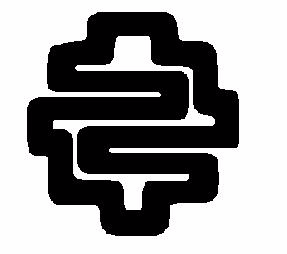 SUPPORT THE ONLY MUSEUM IN GREECE THAT PROMOTES THE ART OF JEWELRY AND THE DECORATIVE ARTS WITH ORIGINAL AND UNIQUE CULTURAL EVENTS HOW TO BECOME A MEMBERPlease complete the application form below and return it to the Museum via the post or email. For more information, please contact the Administration Department (Monday to Friday: 9 a.m. – 5 p.m.):  +30 210-9221044 and +30 210-9239709, Fax:+30 210-9242360.E-mail : info@lalaounis-jewelrymuseum.gr or administration@lalaounis-jewelrymuseum.grPersonal InformationFull Name:  ……………………………………………………………………..Home or Work Address: ………………………………………………………..E-mail address: …………………………………………………………………Phone: …………………………………………………………………………..MEMBERSHIPSSTUDENT Annual membership: € 45FAMOUS  Annual membership: € 90FAMILY Annual membership: € 150SPONSORS (Individual)  Annual membership: € 290SPONSORS (Companies) Annual membership: € 390	Please select one of the following payment methods of your donation. Credit Card : …………………………………Card Number : ………………………………….Expiration Date : ........../…../……..CashBank Wire Transfer:Please include your name in the “Purpose of money purpose” ALPHA BANK:  ILIAS LALAOUNIS JEWELRY MUSEUMAccount Number: 149 - 00 – 2320 – 000811     IBAN: GR47 0140 1490 1490 0232 0000 811            *If you wish to make an anonymous donation please fill in this box.We kindly remind you that the Ilias Lalaounis Jewelry Museum is a non-profit organization with a cultural mission, after the combined decision and recognition of the Ministries of Finance and Culture. MEMBERSHIPSSTUDENT MEMBERSHIPPrivileges
• Membership Card
• Free entrance to the Museum with a guest 
• Mailing of Annual Cultural Program (SPEDOS) 
Annual Subscription: € 45       FAMOUS MEMBERSHIPThis concludes all the privileges mentioned above in the Student Membership plus
•    Access to the Museum’s Library 
•    Priority in reservations for Museum lectures and seminars 
•    Free entrance to the Museum with two guests in every visit 
•    Free entrance to Temporary Exhibitions and other activities 
•    5% discount at the Museum Shop 
Annual Subscription: € 90FAMILY MEMBERSHIP This concludes all the privileges mentioned in the above Memberships plus
•    Free entrance to children that participate in the Educational Programs with their school 
•    Free entrance to children’s programs and workshops 
•    10% discount on special workshops 
•    Special invitations for events and private tours •    Additional 5% discount at the Museum Shop, total 10%
Annual Subscription: € 150 SPONSORS (INDIVIDUALS)   This concludes all the privileges mentioned in the above Memberships plus
•    10% discount to all special and additional programs, total 20%
•    Free postage of the new Museum publications
•    Extra 5% discount at the Museum Shop, total 15%•    Free use of the Roof Terrace or the Multi-Function Hall 
Annual subscription: € 290SPONSORS (COMPANIES)	
This concludes all the privileges mentioned in the above Memberships plus•    Free entrance to the company’s employees and guests that accompany the sponsored company 
•   Priority in the Museum Art Fair days Annual subscription: € 390